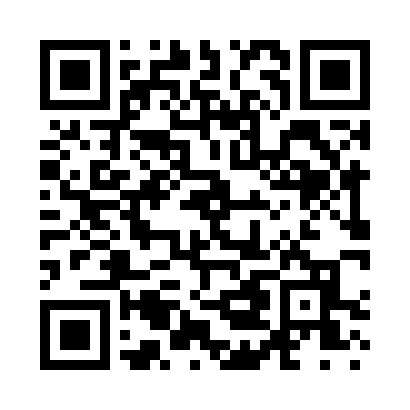 Prayer times for Barry Corner, Wisconsin, USAWed 1 May 2024 - Fri 31 May 2024High Latitude Method: Angle Based RulePrayer Calculation Method: Islamic Society of North AmericaAsar Calculation Method: ShafiPrayer times provided by https://www.salahtimes.comDateDayFajrSunriseDhuhrAsrMaghribIsha1Wed4:255:581:065:028:149:472Thu4:235:571:065:028:159:493Fri4:215:551:065:028:169:514Sat4:195:541:055:038:189:535Sun4:175:531:055:038:199:546Mon4:165:511:055:048:209:567Tue4:145:501:055:048:219:588Wed4:125:491:055:048:229:599Thu4:105:471:055:058:2310:0110Fri4:085:461:055:058:2510:0311Sat4:075:451:055:068:2610:0512Sun4:055:441:055:068:2710:0613Mon4:035:431:055:068:2810:0814Tue4:015:421:055:078:2910:1015Wed4:005:401:055:078:3010:1116Thu3:585:391:055:088:3110:1317Fri3:575:381:055:088:3310:1518Sat3:555:371:055:088:3410:1619Sun3:535:361:055:098:3510:1820Mon3:525:351:055:098:3610:2021Tue3:505:341:055:098:3710:2122Wed3:495:341:055:108:3810:2323Thu3:485:331:065:108:3910:2424Fri3:465:321:065:118:4010:2625Sat3:455:311:065:118:4110:2726Sun3:445:301:065:118:4210:2927Mon3:435:301:065:128:4310:3028Tue3:415:291:065:128:4410:3229Wed3:405:281:065:128:4410:3330Thu3:395:281:065:138:4510:3431Fri3:385:271:075:138:4610:36